КАРАР                                                                       ПОСТАНОВЛЕНИЕ04 март 2010 й.                           №3/1                            04 марта .О предоставлении гражданами, претендующими на замещение должностей муниципальной службы  Республики Башкортостан в Администрации сельского поселения Вострецовский сельсовет муниципального  район Республики Башкортостан   сведений о доходах, об имуществе и обязательствах имущественного характераВ  соответствии со статьей 8 Федерального закона от 25 декабря . N 273-ФЗ "О противодействии коррупции", руководствуясь Указом Президента Российской Федерации  от 18 мая .№559 «О предоставлении гражданами, претендующими на замещение должностей федеральной государственной службы и федеральными государственными служащими сведений о доходах, об имуществе и обязательствах имущественного характера» постановляю: Утвердить:а) Положение о представлении гражданами, претендующими на замещение должностей муниципальной службы Республики Башкортостан и муниципальными служащими Республики Башкортостан сведений о доходах, об имуществе и обязательствах имущественного характера (приложение №1);б) Форму справки о доходах, об имуществе и обязательствах имущественного характера гражданина, претендующего на замещение должности муниципальной службы Республики Башкортостан (приложение №2);в) Форму справки о доходах, об имуществе и обязательствах имущественного характера супруги (супруга) и несовершеннолетних детей гражданина, претендующего на замещение должности муниципальной службы Республики Башкортостан (приложение №3);г) Форму справки о доходах, об имуществе и обязательствах имущественного характера муниципального служащего Республики Башкортостан (приложение №4);д) Форму справки о доходах, об имуществе и обязательствах имущественного характера супруги (супруга) и несовершеннолетних детей муниципального служащего Республики Башкортостан (приложение №5).Глава сельского поселенияВострецовский сельсовет:                                                   К.В.ГатауллинПОЛОЖЕНИЕо предоставлении гражданами, претендующими на замещение должностей муниципальной службы Республики Башкортостан в администрации сельского поселения Вострецовский сельсовет муниципального  район Республики Башкортостан    сведений о доходах, об имуществе и обязательствах имущественного характера.1. Настоящим Положением определяется порядок представления гражданами, претендующими на замещение должностей муниципальной службы Республики Башкортостан  (далее - должности муниципальной  службы) в Администрации сельского поселения Вострецовский сельсовет муниципального  район Республики Башкортостан   сведений о полученных ими доходах, об имуществе, принадлежащем им на праве собственности, и об их обязательствах имущественного характера, а также сведений о доходах супруги (супруга) и несовершеннолетних детей, об имуществе, принадлежащем им на праве собственности, и об их обязательствах имущественного характера (далее - сведения о доходах, об имуществе и обязательствах имущественного характера).2. Обязанность представлять сведения о доходах, об имуществе и обязательствах имущественного характера в соответствии с федеральными законами возлагается на гражданина, претендующего на замещение должности муниципальной службы, предусмотренные перечнем должностей, утвержденным постановлением главы сельского поселения Вострецовский сельсовет муниципального  район Республики Башкортостан от 07 сентября . № е9  "Об утверждении перечня должностей муниципальной  службы   администрации сельского поселения Вострецовский сельсовет муниципального  район  Республики Башкортостан, при назначении на которые граждане, и при замещении которых  муниципальные служащие обязаны представлять сведения о своих доходах, об имуществе и обязательствах имущественного характера, а также сведения о доходах, об имуществе и обязательствах имущественного характера своих супруги (супруга) и несовершеннолетних детей".3. Сведения о доходах, об имуществе и обязательствах имущественного характера представляются по утвержденным формам справок:а) гражданами - при назначении на должности муниципальной службы, предусмотренные перечнем должностей, указанным в пункте 2 настоящего Положения;б) муниципальными служащими, замещающими должности муниципальной  службы, предусмотренные перечнем должностей, указанным в пункте 2 настоящего Положения, - ежегодно, не позднее 30 апреля года, следующего за отчетным.4. Гражданин при назначении на должность муниципальной  службы представляет:а) сведения о своих доходах, полученных от всех источников (включая доходы по прежнему месту работы или месту замещения выборной должности, пенсии, пособия, иные выплаты) за календарный год, предшествующий году подачи документов для замещения должности муниципальной службы, а также сведения об имуществе, принадлежащем ему на праве собственности, и о своих обязательствах имущественного характера по состоянию на первое число месяца, предшествующего месяцу подачи документов для замещения должности муниципальной службы (на отчетную дату);б) сведения о доходах супруги (супруга) и несовершеннолетних детей, полученных от всех источников (включая заработную плату, пенсии, пособия, иные выплаты) за календарный год, предшествующий году подачи гражданином документов для замещения должности муниципальной  службы, а также сведения об имуществе, принадлежащем им на праве собственности, и об их обязательствах имущественного характера по состоянию на первое число месяца, предшествующего месяцу подачи гражданином документов для замещения должности муниципальной службы (на отчетную дату).5. муниципальный  служащий представляет ежегодно:а) сведения о своих доходах, полученных за отчетный период (с 1 января по 31 декабря) от всех источников (включая денежное содержание, пенсии, пособия, иные выплаты), а также сведения об имуществе, принадлежащем ему на праве собственности, и о своих обязательствах имущественного характера по состоянию на конец отчетного периода;б) сведения о доходах супруги (супруга) и несовершеннолетних детей, полученных за отчетный период (с 1 января по 31 декабря) от всех источников (включая заработную плату, пенсии, пособия, иные выплаты), а также сведения об имуществе, принадлежащем им на праве собственности, и об их обязательствах имущественного характера по состоянию на конец отчетного периода.6. Муниципальный служащий, замещающий должность муниципальной службы, не включенную в перечни должностей, утвержденным постановлением главы сельского поселения Вострецовский сельсовет муниципального  район Республики Башкортостан от 28 сентября . №5 "Об утверждении перечня должностей муниципальной  службы в администрации сельского поселения Вострецовский сельсовет муниципального  район  Республики Башкортостан, при назначении на которые граждане, и при замещении которых  муниципальные служащие обязаны представлять сведения о своих доходах, об имуществе и обязательствах имущественного характера, а также сведения о доходах, об имуществе и обязательствах имущественного характера своих супруги (супруга) и несовершеннолетних детей", и претендующий на замещение должности муниципальной службы, включенный в этот перечень должностей, представляет указанные сведения в соответствии с пунктом 2, подпунктом "а" пункта 3 и пунктом 4 настоящего Положения.7. В случае если гражданин или муниципальный служащий обнаружили, что в представленных ими в администрацию сельского поселения Вострецовский сельсовет  муниципального  район  Республики Башкортостан сведениях о доходах, об имуществе и обязательствах имущественного характера не отражены или не полностью отражены какие-либо сведения либо имеются ошибки, они вправе представить уточненные сведения в порядке, установленном настоящим Положением.Уточненные сведения, представленные муниципальным служащим после истечения срока, указанного в подпункте "б" пункта 3 настоящего Положения, не считаются представленными с нарушением срока.8. В случае непредставления по объективным причинам муниципальным служащим сведений о доходах, об имуществе и обязательствах имущественного характера супруги (супруга) и несовершеннолетних детей данный факт подлежит рассмотрению на соответствующей комиссии по соблюдению требований к служебному поведению муниципальных служащих администрации сельского поселения Вострецовский сельсовет муниципального   район Республики Башкортостан    и урегулированию конфликта интересов.9. Проверка достоверности и полноты сведений о доходах, об имуществе и обязательствах имущественного характера, представленных в соответствии с настоящим Положением гражданином и муниципальным служащим, осуществляется в соответствии с законодательством Российской Федерации и Республики Башкортостан.10. Сведения о доходах, об имуществе и обязательствах имущественного характера, представляемые в соответствии с настоящим Положением гражданином и муниципальным служащим, являются сведениями конфиденциального характера, если федеральным законом они не отнесены к сведениям, составляющим государственную тайну.Эти сведения предоставляются главе сельского поселения Вострецовский сельсовет муниципального  район Республики Башкортостан, а также иным должностным лицам в случаях, предусмотренных законодательством Российской Федерации и Республики Башкортостан.11. Муниципальные служащие, в должностные обязанности которых входит работа со сведениями о доходах, об имуществе и обязательствах имущественного характера, виновные в их разглашении или использовании в целях, не предусмотренных законодательством Российской Федерации, несут ответственность в соответствии с законодательством Российской Федерации.12. Сведения о доходах, об имуществе и обязательствах имущественного характера, представленные в соответствии с настоящим Положением гражданином или  муниципальным служащим, указанным в пункте 6 настоящего Положения, при назначении на должность муниципальной службы, а также представляемые  муниципальным служащим ежегодно, и информация о результатах проверки достоверности и полноты этих сведений приобщаются к личному делу государственного служащего.В случае если гражданин или муниципальный служащий, указанный в пункте 6 настоящего Положения, представившие в администрацию сельского поселения Вострецовский сельсовет муниципального  район Республики Башкортостан справки о своих доходах, об имуществе и обязательствах имущественного характера, а также о доходах, об имуществе и обязательствах имущественного характера своих супруги (супруга) и несовершеннолетних детей, не были назначены на должность муниципальной службы, включенный в перечень должностей, утвержденный постановлением главы сельского поселения Вострецовский сельсовет муниципального  район Республики Башкортостан от 28 сентября . № 5  "Об утверждении перечня должностей муниципальной  службы в администрации сельского поселения Вострецовский сельсовет муниципального  район  Республики Башкортостан, при назначении на которые граждане, и при замещении которых  муниципальные служащие обязаны представлять сведения о своих доходах, об имуществе и обязательствах имущественного характера, а также сведения о доходах, об имуществе и обязательствах имущественного характера своих супруги (супруга) и несовершеннолетних детей", эти справки возвращаются им по их письменному заявлению вместе с другими документами.13. В случае непредставления или представления заведомо ложных сведений о доходах, об имуществе и обязательствах имущественного характера гражданин не может быть назначен на должность муниципальной службы, а муниципальный служащий освобождается от должности муниципальной службы или подвергается иным видам дисциплинарной ответственности в соответствии с законодательством Российской Федерации.Управляющий делами                              Фатхетдинова Э.Р.                                                       Башкортостан Республикаhы Борай районы муниципаль   районының    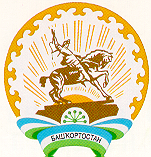 Вострецов ауыл Советы ауылбиләмәhе  Хакимияте452974, Борай районы, Вострецово ауылы,  Мэктэп  урамы, 3   т. 2-72-14Республика Башкортостан Администрация сельского поселения Вострецовский сельсовет муниципального района Бураевский район 452974, Бураевский район, с. Вострецово, ул. Школьная, 3 т. 2-72-14Приложение №1к постановлению главы  Администрациисельского поселения Вострецовский сельсоветмуниципального  район РБот «04» марта . № 3/1